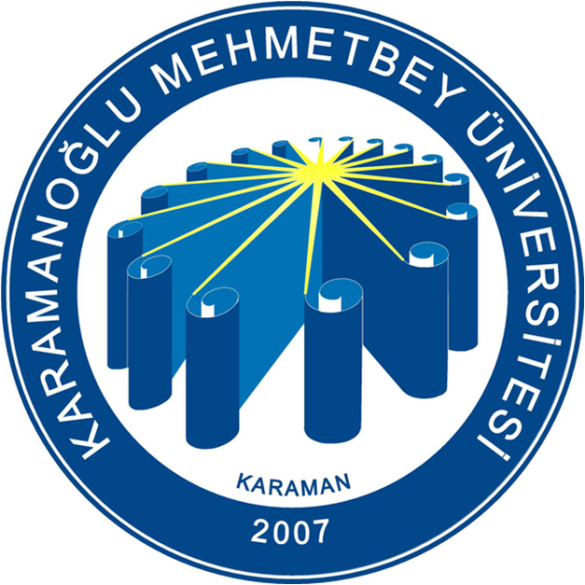 İÇİNDEKİLER1.	KARAMANOĞLU MEHMETBEY ÜNİVERSİTESİ	71.1	Karamanoğlu Mehmetbey Üniversitesi Tarihçesi	71.2	Karamanoğlu Mehmetbey Üniversitesi Organizasyon Şeması	91.3	Misyon, Vizyon ve Temel Değerler	91.3.1	Misyon	91.3.2	Vizyon	91.3.3	Temel Değerler	91.4	Kalite Güvencesi Politikası	101.5	Kapsam	101.6	İletişim	102.	ATIF YAPILAN STANDART VE/VEYA DOKÜMANLAR	112.1	Kısaltmalar	113.	TERİMLER VE TARİFLER	124.	KURULUŞUN BAĞLAMI	134.1	Kuruluş Bağlamının Anlaşılması	134.2	İlgili Tarafların İhtiyaç ve Beklentilerinin Anlaşılması	154.3	Kalite Yönetim Sistemi Kapsamının Belirlenmesi	164.4	Kalite Yönetim Sistemi ve Süreçleri	164.4.1	Genel	164.4.2	Dokümante Edilmiş Bilginin Sürekliliği ve Muhafazası	165.	LİDERLİK	175.1	Liderlik ve Taahhüt	175.1.1	Genel	175.1.2	Paydaş Odaklılık	175.2	Politika	185.2.1	Kalite Güvencesi Politikası’nın Oluşturulması	185.2.2	Kalite Güvencesi Politikası’nın Duyurulması	185.3	Kurumsal Görev, Yetki ve Sorumluluklar	186.	PLANLAMA	196.1	Risk ve Fırsatları Belirleme Faaliyetleri	196.1.1	Genel	196.1.2	Belirleme Faaliyetleri	196.2	Kalite Hedefleri ve Bunlara Erişmek İçin Planlama	206.2.1	Kalite Hedefleri	206.2.2	Planlama	206.3	Değişikliklerin Planlanması	207.	DESTEK	217.1	Kaynaklar	217.1.1	Genel	217.1.2	Kişiler	217.1.3	Altyapı	217.1.4	Süreçlerin İşletimi İçin Çevre	227.1.5	İzleme ve Ölçme Kaynakları	227.1.6	Kurumsal Bilgi	237.2	Yeterlilik	237.3	Farkındalık	247.4	İletişim	257.5	Dokümante Edilmiş Bilgi	257.5.1	Genel	257.5.2	Oluşturma ve Güncelleme	267.5.3	Dokümante Edilmiş Bilginin Kontrolü	277.5.3.1	Kontrol	277.5.3.2	Kontrol Faaliyetleri	278.	OPERASYON	288.1	Operasyonel Planlama ve Kontrol	288.2	Hizmetler İçin Şartlar	288.2.1	Paydaşlarla İletişim	288.2.2	Hizmetler İçin Şartların Tayin Edilmesi	298.2.3	Ürün ve Hizmetler İçin Şartların Gözden Geçirilmesi	298.2.4	Ürün ve Hizmetler İçin Şartların Değişmesi	298.3	Ürün ve Hizmetlerin Tasarımı ve Geliştirilmesi	308.4	Dışarıdan Tedarik Edilen Süreç ve Hizmetlerin Kontrolü	308.4.1	Genel	308.4.2	Kontrolün Tipi ve Boyutu	308.4.3	Dış Tedarikçiler İçin Bilgi	318.5	Hizmetin Sunumu	318.5.1	Hizmet Sunumunun Kontrolü	318.5.2	Tanımlama ve İzlenebilirlik	318.5.3	Paydaş veya Tedarikçiye Ait Mülkiyet	318.5.4	Muhafaza	338.5.5	Teslimat Sonrası Faaliyetler	338.5.6	Değişikliklerin Kontrolü	348.6	Hizmetin Piyasaya Sunumu	348.7	Uygun Olmayan Çıktının Kontrolü	349.	PERFORMANS DEĞERLENDİRME	359.1	İzleme, Ölçme, Analiz ve Değerlendirme	359.1.1	Genel	359.1.2	Paydaş Memnuniyeti	359.1.3	Analiz ve Değerlendirme	369.2	İç Tetkik	369.2.1	Planlama	369.2.2	Gereklilikler	379.3	Yönetimin Gözden Geçirmesi	379.3.1	Genel	379.3.2	Yönetimin Gözden Geçirmesi Girdileri	379.3.3	Yönetimin Gözden Geçirmesi Çıktıları	3810.	İYİLEŞTİRME	3810.1	Genel	3810.2	Uygunsuzluk Yönetimi, Düzeltici ve İyileştirici Faaliyet	3810.3	Sürekli İyileştirme	3910.4	İLGİLİ DOKÜMANLAR	3910.5	SON HÜKÜMLER	4010.6	EKLER	40	ÖNSÖZKalite Yönetim Sistemi; kurumun faaliyet ve hizmetlerinin sürekli
iyileştirildiği, tüm çalışanlarca uygulandığı, iç ve dış paydaşlar ile varoluş sebebi öğrencilerin memnuniyeti hedefine odaklı, sürekli gelişim ve iyileştirme gösteren, dinamik, çağdaş bir yönetim tekniği tercihidir.Üniversitemizde bu yönetim tekniği tercihi benimsenmiş, Kalite Yönetim Sistemi’nin (KYS) etkinliğini arttırmak ve bunu sürekli kılmak amacına yönelik Karamanoğlu Mehmetbey Üniversitesi Kalite Yönetim Sistemi’ni tanıtan “Kalite El Kitabı” sistemin en üst düzeydeki dokümanı olarak hazırlanmıştır.İş akışı, süreç, prosedür, talimat, form ve diğer sistem dokümanlarına atıfları da içeren bu kitap, Karamanoğlu Mehmetbey Üniversitesine ilişkin bilgilerin yanı sıra Kalite Yönetim Sistemi’nin kapsamını, dokümantasyon yapısını, yönetimin sorumluluğunu, kaynak yönetimini ve hizmet gerçekleştirmeyi, son olarak da ölçme, analiz ve iyileştirme faaliyetlerini anlatan bölümleri içermektedir.Karamanoğlu Mehmetbey Üniversitesi, Kalite Yönetim Sistemi anlayışını benimsemiş olup bu kapsamda toplumsal gelişime katkı sağlama, hizmet süreçlerini en etkin ve verimli şekilde yürütme ve sürekli iyileştirme felsefesini amaçlamaktadır.Bu kapsamda, ISO 9001:2015 Kalite Yönetim Sistemi Standardı çerçevesinde, Kalite Yönetim Sistemi’nin Karamanoğlu Mehmetbey Üniversitesi süreçlerinde başarıyla uygulanması hedeflenmektedir.KARAMANOĞLU MEHMETBEY ÜNİVERSİTESİKaramanoğlu Mehmetbey Üniversitesi TarihçesiKaramanoğlu Mehmetbey Üniversitesinin temelleri 30 Mart 1987 tarihli Yükseköğretim Kurulu Kararı ile Selçuk Üniversitesine bağlı olarak kurulan Karaman Meslek Yüksekokulu ile atılmıştır. Ardından sırasıyla Selçuk Üniversitesine bağlı olarak 1990 yılında Ermenek Meslek Yüksekokulu, 1992 yılında İktisadi ve İdari Bilimler Fakültesi ile Sağlık Hizmetleri Meslek Yüksekokulu, 1994 yılında Kazım Karabekir Meslek Yüksekokulu, 1996 yılında Sağlık Yüksekokulu, 1997 yılında Beden Eğitimi ve Spor Yüksekokulu, 2006 yılında Edebiyat Fakültesi ve 2007 yılında Kamil Özdağ Fen Fakültesi açılmıştır.Karamanoğlu Mehmetbey Üniversitesinin 29 Mayıs 2007 tarihinde Karaman’da kurulmasının ardından daha önce Selçuk Üniversitesine bağlı tüm fakülte ve yüksekokullar Karamanoğlu Mehmetbey Üniversitesine bağlanırken Fen Bilimleri ve Sosyal Bilimler Enstitüleri kurulmuştur.Kuruluşunun ardından gelişimine ara vermeksizin devam eden Karamanoğlu Mehmetbey Üniversitesinde 2010’da Mühendislik Fakültesi ve 2012’de Eğitim Fakültesi ile İslami İlimler Fakültesi açılmış; aynı yıl Meslek Yüksekokulunun adı Teknik Bilimler Meslek Yüksekokulu olarak değiştirilerek bünyesinde yer alan bazı programların aktarılmasıyla Sosyal Bilimler Meslek Yüksekokulu kurulmuştur. Sağlık Yüksekokulu ise 2016 yılında fakülteye dönüşerek Sağlık Bilimleri Fakültesi adını almıştır. 2017 yılı içerisinde Sanat, Tasarım ve Mimarlık Fakültesi ile Uygulamalı Bilimler Yüksekokulu, 2018 yılında Tıp Fakültesi, Ahmet Keleşoğlu Diş Hekimliği Fakültesi ve Sağlık Bilimleri Enstitüsü kurulmuştur. 2019 yılında Rektörlüğe Bağlı Yabancı Diller Bölüm Başkanlığı kapanarak Yabancı Diller Yüksekokulu açılmıştır. 2020 yılında Beden Eğitimi ve Spor Yüksekokulu Spor Bilimleri Fakültesine dönüştürülmüş, ayrıca Ermenek Uysal ve Hasan Kalan Sağlık Hizmetleri Meslek Yüksekokulu kurulmuştur.Yerleşkenin birinci etap gelişme planı tamamlanmış, pek çok akademik birimin eğitim öğretim amaçlı fiziki mekân ihtiyacı karşılanmış ve yerleşkenin yaşanabilirliği artırılmıştır. Yüzme havuzu, açık ve kapalı spor salonları ve stadyum gibi spor alanında önemli yatırımlar yapılarak Üniversitemizde bütünleşik bir spor tesisi oluşturulmuştur. Ar-Ge faaliyetlerini desteklemek üzere merkezî araştırma laboratuvarı ile akademik birimlerin bünyesinde ihtiyaçlar doğrultusunda çeşitli laboratuvarlar kurulmuştur. Üniversitemiz kütüphane binası yenilenerek daha etkin bir yapıya kavuşturulmuştur.Nitelikli insan gücü yetiştirerek Karaman iline, bölgesine ve ülkemize her alanda katkı sağlayan bir yükseköğretim kurumu olmak gayesiyle kurulan Karamanoğlu Mehmetbey Üniversitesi, eğitim öğretim ve araştırmada dünya standartlarını hedefleyerek çalışmalarına başlamıştır. Özgörev ve uzgörüşünü yerine getirmek üzere hızlıca teşkilatlanmaya giden Karamanoğlu Mehmetbey Üniversitesi, kuruluşunun ardından bölgenin özellikleri ve tarihini göz önünde bulundurarak Türk dili ve gıda alanında ihtisaslaşma kararı almıştır. İlerleyen süreçte Stratejik Plan çalışmaları kapsamında yapılan görüşmeler neticesinde Türk dili ve gıda alanları yanında temiz enerji ve tarım alanlarının farklılaşma alanlarına eklenmesine karar verilmiştir. Karamanoğlu Mehmetbey Üniversitesi, 2021 yılında ise Bölgesel Kalkınma Odaklı Misyon Farklılaşması ve İhtisaslaşma Programı kapsamında YÖK tarafından ‘Hassas Tarım Uygulamaları ve Yenilikçi İşleme Teknolojileri’ alanında ihtisaslaşma üniversitesi olarak kabul edilmiştir. Karamanoğlu Mehmetbey Üniversitesi kuruluşundan bugüne kurumsallaşmayı sağlamak üzere önemli çalışmalar yapmıştır. Bu bağlamda Karamanoğlu Mehmetbey Üniversitesinde iç kontrol standartlarına uyumu sağlayacak adımlar atılarak Kamu İç Kontrol Standartlarına Uyum Eylem Planları ve gerçekleşme sonuçlarını içeren İzleme Raporları yayımlanmış, iç kontrol düzenlemeleri gerçekleştirilmiş ve hassas görevler belirlenmiştir. Bunun yanında 2013-2017 Stratejik Planı ile 2019-2023 Stratejik Planı hazırlanarak yürürlüğe girmiştir. 2015 yılında ilk Kurum İç Değerlendirme Raporu hazırlanmış, Kalite Komisyonu ilk kez 2016 yılında oluşturulmuş, Kalite Birimi 2017 yılında kurulmuş, 2018 yılında ISO 9001:2015 Kalite Yönetim Sistemi ve ISO 27001: 2013 Bilgi Güvenliği Sistemi Belgeleri alınmış; 2023 yılında da Kalite Güvencesi ve Akreditasyon Koordinatörlüğü kurulmuştur.İş dünyası ve sanayi ile iş birliğini geliştirmek üzere Proje ve Teknoloji Transfer Ofisi ile Bilimsel ve Teknolojik Araştırmalar Uygulama ve Araştırma Merkezi (BİLTEM) kurulmuştur. Bunun yanında kamu kurum ve kuruluşları ve iş dünyasının temsilcileriyle İş Geliştirme Merkezi (İŞGEM) kurulmuş olup Karamanoğlu Mehmetbey Üniversitesinin ortaklık payı %0.17’dir.  Karaman Teknopark’ın yönetici şirketi olan Teknoloji Geliştirme Bölgesi Yönetici AŞ’deki Karamanoğlu Mehmetbey Üniversitesinin payı ise 2020 yılında %52.13’e çıkarılmıştır.Karamanoğlu Mehmetbey Üniversitesi Organizasyon ŞemasıKaramanoğlu Mehmetbey Üniversitesi Organizasyon Şeması Üniversitemiz web sitesinde güncel olarak yer almaktadır.Misyon, Vizyon ve Temel DeğerlerMisyonÜniversitemiz öğrenmeyi ve araştırmayı bilen mesleki açıdan donanımlı ve nitelikli bireyler yetiştirmeyi, evrensel bilgiler üreten bir kurum olmayı, ihtisaslaşma alanlarında bölgesel ve ulusal kalkınmaya yönelik çözümler üretmeyi görev edinmiştir.VizyonDinamik, yeteneğini keşfeden, toplumsal ihtiyaçlara duyarlı bireyler yetiştiren; evrensel ölçütleri karşılamanın yanı sıra güncel sıralama ölçütlerinde yer alan saygın üniversitelerden biri olmak.Temel DeğerlerTarafsızlık ve güvenilirlik BilimsellikÖğrenci merkezlilik Yenilikçilik Türk dilinin doğru kullanılması ve yaygınlaştırılmasına karşı duyarlılıkEvrensellik İnsana ve doğaya saygılı olmaŞehir, ülke ve dünya sorunlarına duyarlılık Şeffaflık Etik değerlere bağlılık Katılımcılık ve demokratiklik Kalite Güvencesi PolitikasıÜniversitemizin Kalite Güvencesi Politikası; yükseköğretim kalite güvencesi boyutlarının içselleştirildiği bir ekosistemde ulusal ve uluslararası kalite yönetim sistemi standartlarına bağlı, duyarlı ve çözüm odaklı etkin bir akademik ve idari yapı kurarak kurum içerisinde kalite kültürünü yaygınlaştırmak, çağın gereklerine uygun eğitim öğretim ve araştırma hizmetleri sunarak öğrenciler ile diğer iç ve dış paydaşların talep ve beklentilerini en üst düzeyde karşılamak ve sürekli iyileştirme yoluyla kurumsal memnuniyet düzeyini arttırmaktır.YD-001- Kalite Güvencesi PolitikasıKapsamSistemin sürekli iyileştirilmesi, kurumsal kapasitenin artırılması amacıyla ISO 9001: 2015 Kalite Yönetim Sistem Standardı şartlarına uygun bir biçimde oluşturulan Karamanoğlu Mehmetbey Üniversitesi Kalite Yönetim Sistemi,İdari BirimlerÖn Lisans, Lisans, Lisansüstü Eğitim ve Öğretim BirimleriUygulama ve Araştırma Merkezleri (BİLTEM Hariç)Koordinatörlükler/Birimlerfaaliyetleri/hizmetleri sunumunu kapsamaktadır.İletişimUnvanı: Karamanoğlu Mehmetbey ÜniversitesiAdresi: Yunus Emre Yerleşkesi, 70100 KARAMAN / TÜRKİYE
Tel: (+90) (338) 226 20 00 Fax : (+90) (338) 226 20 23E-posta: iletisim@kmu.edu.trWeb Adresi: www.kmu.edu.trKEP Adresi: kmu.rektorluk@hs01.kep.trATIF YAPILAN STANDART VE/VEYA DOKÜMANLARISO 9001: 2015 Kalite Yönetim Sistemi StandartlarıÜniversitemiz Kalite Yönetim Sistemi kapsamında oluşturulan tüm iç ve dış kaynaklı dokümanlar KısaltmalarKEK: Kalite El KitabıDD: Diğer DokümanDİF: Düzeltici ve İyileştirici FaaliyetDŞ: Dış Kaynaklı DokümanFR: FormISO: Uluslararası Standartlar OrganizasyonuİA: İş AkışıKL: KılavuzKYS: Kalite Yönetim SistemiLS: ListePL: PlanPR: ProsedürRİFT: Risk ve Fırsat İzleme TablosuSÖ: SözleşmeSPİK: Süreç Performans İzleme KarnesiSRÇ: SüreçTL: TalimatYD: Yönetim DokümanıYGG: Yönetim Gözden GeçirmeYN: YönetmelikYÖ: YönergeTERİMLER VE TARİFLERKalite Yönetim Sistemi’nin standarda uygunluğu açısından, ISO 9001: 2015 standardında verilen terimler ve tarifler uygulanır.Ürün: Karamanoğlu Mehmetbey Üniversitesi, eğitim ve öğretim hizmetleri sunan bir kuruluştur. Faaliyetlerinin temel amacı ve temel süreç çıktısı eğitim ve öğretim hizmetleridir. Bu nedenle “ürün” kelimesi Karamanoğlu Mehmetbey Üniversitesi Kalite Yönetim Sistemi kapsamında uygun olduğu yerlerde “hizmet” olarak kullanılmıştır.Müşteri: Karamanoğlu Mehmetbey Üniversitesinin eğitim ve öğretim hizmetlerini alan ve ondan fayda sağlayan kişiler, temelde öğrencilerimizdir. Bununla birlikte hizmetlerimizden doğrudan veya dolaylı olarak etkilenen taraflar da mevcuttur. Personel, toplum, işletmeler, ilişkide bulunduğumuz diğer kamu kuruluşları vb. örnek olarak verilebilir.“Müşteri” tanımı Karamanoğlu Mehmetbey Üniversitesi Kalite Yönetim Sistemi kapsamında “Paydaş” olarak adlandırılacak olup Karamanoğlu Mehmetbey Üniversitesinde eğitim öğretim ve danışmanlık hizmeti alan öğrenci, öğrenci velileri, öğrencilerimizin mezuniyet sonrasında çalıştığı kurumlar, akademik ve idari personelimiz ile hizmetlerimizden etkilenen diğer taraflar iç ve dış paydaşlarımızı oluşturmaktadır.KURULUŞUN BAĞLAMI Kuruluş Bağlamının AnlaşılmasıStratejik Plan hazırlama aşamasında kuruma ait FÜTZ (Fırsat, Üstünlük, Tehdit ve Zayıflık) ve PEST (Politik, Ekonomik, Sosyal ve Teknolojik) analizleri gerçekleştirilmekte ve bu analizler sonucu Üniversiteyi etkileyen iç ve dış konular ortaya çıkarılmaktadır. İç konular FÜTZ analiziyle kurum tarafından belirlenen, kurumun üstün ve zayıf yönlerini temsil etmektedir. Dış konular ise FÜTZ analizi kapsamında yapılan değerlendirmeler sonucunda kurum tarafından algılanan fırsat ve tehditleri ifade etmektedir. FÜTZ ve PEST analizi çalışması hem iç hem de dış paydaşlardan gelen geri bildirimler vasıtası ile gerçekleşmektedir. FÜTZ ve PEST analizinden çıkan sonuçlar Stratejik Plan’a dâhil edilmektedir. Karamanoğlu Mehmetbey Üniversitesi bünyesinde 5018 sayılı Kanun referans alınarak beş yıllık Stratejik Plan hazırlanmakta olup ilgili Stratejik Plan’a Üniversitemiz internet sayfasından ulaşılabilmektedir. İlgili Tarafların İhtiyaç ve Beklentilerinin AnlaşılmasıKaramanoğlu Mehmetbey Üniversitesi iç ve dış paydaşlarını tanımlamış olup paydaşların beklentilerini belirlemiştir. Beklentilerin karşılanmasına yönelik faaliyetler beklentilerin analizleri doğrultusunda planlanmaktadır. Bu analizler dış paydaş memnuniyet anketi, çalışan memnuniyet anketi, öğrenci memnuniyet anketi ve dilek, şikâyet ve öneri sistemi sonuçlarının değerlendirilmesi ile yönetilmektedir. Sürekli iyileştirme, Kalite Yönetim Sistemi’mizin temel ilkesidir. İlgili taraflardan en önemlisi YÖK’tür. İhtiyaç ve beklentiler 2547 sayılı Kanun’la belirlenmiştir ve gereği yapılmaktadır. İlgili tarafların şartları sözleşmeler ve yasal mevzuatlarla belirlenmiştir. Kalite Yönetim Sistemi Kapsamının BelirlenmesiSistemin sürekli iyileştirilmesi, kurumsal kapasitenin artırılması amacıyla ISO 9001: 2015 Kalite Yönetim Sistem Standardı şartlarına uygun bir biçimde oluşturulan Karamanoğlu Mehmetbey Üniversitesi Kalite Yönetim Sistemi; Ön Lisans, Lisans, Lisansüstü Eğitim Öğretim, Uygulama ve Araştırma Merkezleri (BİLTEM Hariç), Koordinatörlükler/Birimler ve İdari Birimler hizmet sunumlarını kapsamaktadır. Bilimsel Araştırmalar Uygulama ve Araştırma Merkezi (BİLTEM), TS EN ISO/IEC 17025 Deney ve Kalibrasyon Laboratuvarlarının Yeterliliği İçin Genel Gereklilikler Standardı’nı uyguladığından dolayı ISO 9001: 2015 Standardı 7.1.5. maddesi gereğince kapsam dışı tutulmuştur.İç ve dış paydaşların beklentileri, FÜTZ analizinden çıkan sonuçların değerlendirilmesi ve ayrıca mevzuat yükümlülükleri göz önünde bulundurulmak sureti ile Karamanoğlu Mehmetbey Üniversitesinin kapsamı “Yükseköğretim Hizmetleri” olarak belirlenmiştir. Üniversitemizde araştırma-geliştirme alanında çalışmalar yapılmakta; önlisans ve lisans eğitimi ile lisansüstü eğitim verilmektedir. Kalite Yönetim Sistemi ve SüreçleriGenelKaramanoğlu Mehmetbey Üniversitesi Kalite Yönetim Sistemi, ISO 9001: 2015 Standardı şartlarına uygun olarak süreç, süreç organizasyon şeması, süreç izleme ve ölçme yöntemleri belirlenerek uygulanmakta olup sürekli iyileştirme uygulamaları ile geliştirilmektedir. Süreç Kartı, Süreç Performans İzleme Karnesi, Risk ve Fırsat İzleme Formları ve Düzeltici ve İyileştirici Faaliyet Formları oluşturularak süreçler yönetilmekte ve iyileştirilmektedir. LS-027- Karamanoğlu Mehmetbey Üniversitesi Süreç ListesiDokümante Edilmiş Bilginin Sürekliliği ve MuhafazasıSüreçler ve bu süreçlerin yönetilmesi için gerekli olan tüm dokümante edilmiş bilgiler Kalite Yönetim Sistemi web sayfasında tanımlanmış olup herkes tarafından ulaşılabilir durumdadır.LİDERLİK Liderlik ve TaahhütGenelKaramanoğlu Mehmetbey Üniversitesi, başta Rektör ve üst yönetim liderliğinde Kalite Yönetim Sistemi verimliliği ve etkinliği hususunda çalışmalar gerçekleştirmekte olup aşağıdaki yöntemleri izleyerek tüm süreçlere liderlik yapılmakta ve süreçler taahhüt altına alınmaktadır.Kalite Yönetim Sistemi çerçevesinde belirlenen süreçlerin hedefleri ve bu hedeflerin
izlenmesi yolu ile sistemin etkinliği, hesap verilebilirliği ve sürekli olarak öneminin korunması sağlanmaktadır. Çalışmalar kapsamında yönetsel faaliyetler iyileştirilerek standart hale getirilmiştir.Üniversitemiz Stratejik Planı ile uyumlu Kalite Güvencesi Politikası belirlenmiş ve amaçları oluşturulmuştur.İç ve dış paydaş beklentilerinin analiz edilmesi yolu ile Kalite Yönetim Sistemi ve bağlamı ile olan uyumu sağlanmaktadır.İyileştirmenin teşvik edilmesi, Kalite Yönetim Sistemi’nin içselleştirilmesi ve tüm çalışanlar tarafından benimsenmesi amacı ile ISO 9001: 2015 eğitimleri verilmektedir.Kalite Yönetim Sistemi iç tetkikleri ile amaçlanan sonuçlara ulaşılması güvence altına
alınmaktadır.Stratejik Plan’ın yürütülmesi için birimler teşvik edilmekte ve stratejiler için iş birliği ortamı geliştirilmektedir.Olası riskler belirlenmekte ve risk değerlerinin azaltılması faaliyetlerine destek verilmektedir.Paydaş OdaklılıkKurumumuzun temel uğraşı alanı olan eğitim ve öğretim faaliyetleri kapsamında en önemli bileşen ve hedef kitle, öğrenci olarak belirlenmiştir. Karamanoğlu Mehmetbey Üniversitesi üst yönetiminin ve Kalite Yönetim Sistemi’nin öncelikli hedefi öğrenci ihtiyaç ve beklentilerinin en üst düzeyde karşılanmasını sağlayacak sistematik kurumsal yapıyı dizayn etmektir.Tüm iç ve dış paydaşların ihtiyaç ve beklentileri değerlendirilerek sürekli iyileştirme çalışmaları ile süreçler düzenlenmektedir. Süreçler yardımı ile hizmetlerin risk ve fırsatları belirlenerek paydaş memnuniyetlerinin arttırılmasına yönelik uygulamalar planlanmaktadır.Başta öğrenciler ve çalışanlar olmak üzere tüm iç ve dış paydaşların memnuniyeti; memnuniyet anketleri, dilek, şikâyet ve öneri sistemi gibi uygulamalar yoluyla ölçülmekte ve üst yönetim tarafından değerlendirilerek gerekli iyileştirme çalışmaları yapılmaktadır. PolitikaKalite Güvencesi Politikası’nın OluşturulmasıKaramanoğlu Mehmetbey Üniversitesi Kalite Güvencesi Politikası üst yönetim tarafından kuruluşun amaç ve bağlamına uygun, misyon ve vizyona kaynak sağlayacak prensipte belirlenmiş, onaylanmış ve yürürlüğe alınmıştır. Kalite Güvencesi Politikası, uygulanabilir şartların yerine getirilmesi ve sürekli iyileştirme için taahhüt içermektedir.YD-001-Kalite Güvencesi Politikası Kalite Güvencesi Politikası’nın DuyurulmasıKalite Güvencesi Politikası’nın kurumdaki personel ve tüm paydaşlar tarafından bilinirlik ve anlaşılırlığını sağlamak için “Kalite El Kitabı” hazırlanmış ve verilen eğitimlerle anlaşılması sağlanmıştır. Kalite Güvencesi Politikası ve kalite hedefleri kurumsal internet sitemizde paylaşılarak duyurulmaktadır. Kalite Güvencesi Politikası uygunluğunun sürekliliği, Yönetim Gözden Geçirme Toplantıları’nda gözden geçirilip etkin bir biçimde uygulanması açısından gerekli kararlar alınarak hayata geçirilmektedir. Kalite Güvencesi Politikası’nın anlaşılması ve takibi iç tetkiklerle kontrol edilmektedir. Kurumsal Görev, Yetki ve SorumluluklarKaramanoğlu Mehmetbey Üniversitesi bünyesinde yürütülen süreçlerin etkinliğinin ve amaçlanan sonuçlara ulaşılmasının sağlanması için Kalite Yönetim Sistemi ile ilgili roller belirlenmiştir. Kalite Yönetim Sistemi kapsamında yürütülecek çalışmaların planlanması ve takibi Üniversitemizin her birimince en az bir Kalite Sorumlusu belirlenerek gerçekleştirilmektedir.Bununla birlikte Karamanoğlu Mehmetbey Üniversitesi Kalite Yönetim Sistemi dokümanları; “Hazırlayan” olarak Kalite Güvencesi ve Akreditasyon Koordinatörlüğünde görevli Koordinatör, “Kalite Sistem Onayı” ise Kalite Güvencesi ve Akreditasyon Koordinatörlüğünden sorumlu Rektör Yardımcısı olarak belirlenmiştir. Yine Kalite Güvencesi ve Akreditasyon Koordinatörlüğünde görevli personeller, Kalite Sorumlusu olarak tanımlanmıştır.Kurumsal görev, yetki ve sorumlulukların belirlenmesi amacıyla süreç bazlı görev tanımları ve organizasyon şemaları oluşturulmuştur. Birimler içerisinde görevli olan tüm personellerin sorumlulukları, yetkileri ve yeterlilikleri belirlenmiş olup vekâlet atamaları yapılmıştır. Görev tanımlarına ait liste her bir süreç için ayrı ayrı belirlenmiş olup süreç kartı ekinde yer verilmiştir. Görev tanımları ve organizasyon şeması https://kmu.edu.tr/kalite web sayfası ile tüm çalışanlara duyurulmuştur. Görevlerin gerektirdiği nitelikler yine görev tanımları içinde yer almaktadır.GT-001…GT-030PLANLAMA Risk ve Fırsatları Belirleme FaaliyetleriGenelÜniversitemizin Stratejik Plan’ında yer alan amaçların ve hedeflerin gerçekleştirilmesinde, süreçlerin yürütülmesinde ve diğer faaliyetlerde oluşabilecek risklerin yönetilmesi için risklerin ve kilit risklerin tespit edilmesi, değerlendirilmesi, önceliklendirilmesi, risklere verilecek cevapların belirlenmesi, risk yönetim sürecinin izlenmesi ve ilgili risklerin olası etkilerinin ortadan kaldırılması amaçlanmaktadır.Belirleme FaaliyetleriKaramanoğlu Mehmetbey Üniversitesi Kalite Yönetim Sistemi’nde risk ve fırsatların belirlenmesi, Risk ve Fırsat Analiz Prosedürü’ne göre yürütülmektedir. Riskler süreç bazında değerlendirilerek Risk ve Fırsat İzleme Tablosu ile takip edilmektedir. Risk ve fırsatlar yılda en az bir kere Yönetim Gözden Geçirme Toplantıları ve yine yılda en az bir kere iç tetkikler ile izlenmekte ve gerektiğinde güncellenmektedir.  Kalite Hedefleri ve Bunlara Erişmek İçin PlanlamaKalite HedefleriKaramanoğlu Mehmetbey Üniversitesinde; Kalite Güvencesi Politikası ile uyumlu, iç ve dış paydaş memnuniyetini artırmaya odaklı kalite hedefleri Kalite Komisyonu tarafından belirlenmiş ve duyurulmuştur (https://kmu.edu.tr/kalite/sayfa/2866/politikalarimiz/tr). Belirlenen bu hedefler izlenmekte, takip edilmekte ve güncellenmektedir.PlanlamaSüreçler bazında performanslar, ölçülebilir hedefler belirlenerek süreçlerin performansları takip edilmekte ve bu hedefler Yönetimin Gözden Geçirme Toplantıları’nda son haline getirilerek
değerlendirilmektedir. Hedefler sürekli iyileşme taahhüdünü içerecek şekilde Kalite Güvencesi Politikası ile doğru orantılıdır. Hedefler sürekli iyileştirme taahhüdü içinde değerlendirilerek gerçekleşmesi takip edilmekte, gerekirse revizyonlar yapılmaktadır. Riskler planlanırken risk kaynağını ortadan kaldırmak, yeni önlemler belirleyerek ilgili risklerin olası etkilerine son vermek amaçlanmaktadır. Kalite Güvencesi ve Akreditasyon Koordinatörlüğünce kalite hedeflerine ulaşmak için kalite faaliyet planları hazırlanır. Kalite hedefleri; ölçülebilir ve sayısal olarak ifade edilebilir olmalı, bir yıllık zaman dilimini kapsamalıdır. Gerçekleşmeyen faaliyetlerin açıklaması Kalite Güvencesi ve Akreditasyon Koordinatörlüğü tarafından Yönetimin Gözden Geçirme Toplantıları’nda katılımcılara anlatılır. Tutmayan bir hedefin kalite faaliyet planı incelenir ve ilgili faaliyetin hedef üzerindeki etkisi sorgulanır. Eğer ilgili faaliyet hedefin tutması adına yeterli gelmemekteyse bir sonraki sene değiştirilebilir. Değişikliklerin PlanlanmasıKalite Yönetim Sistemi’ni etkileyen kaynakların süreçlere etkisi değerlendirilerek değişiklikler yapılmakta ve güncellemeler gerçekleştirilmektedir.DESTEK KaynaklarGenelKaramanoğlu Mehmetbey Üniversitesinde Kalite Yönetim Sistemi’nin uygulanması, sürdürülmesi, etkinliğinin sürekli iyileştirilmesi, eğitim öğretim ihtiyaç ve beklentilerinin yerine getirilmesi ve başta öğrenciler olmak üzere iç ve dış paydaşların memnuniyetinin arttırılmasına yönelik gerekli kaynak ihtiyaçları belirlenmiş olup bunlar temin edilmektedir. Bunun haricinde ortaya çıkan güncel ve ani kaynak ihtiyaçları için satın alma, hizmet içi eğitim, tanıtım faaliyetleri, bakım onarım gibi iş akışlarına göre işlem yapılmaktadır.KişilerKaramanoğlu Mehmetbey Üniversitesi bünyesinde Kalite Yönetim Sistemi’nin kurumsallaşması ve sürekliliğinin sağlanması adına Kalite Yönetim Birimi kurulmuş; sonrasında Birim feshedilmiş ve işlevleri genişletilerek Kalite Güvencesi ve Akreditasyon Koordinatörlüğü kurulmuştur. Koordinatörlük, faaliyetlerini Kalite Komisyonu ile eşgüdümlü olarak yürütmektedir. Kalite Komisyonu başkanı “rektör” olup başkan yardımcısı, Kalite Güvencesi ve Akreditasyon Koordinatörlüğünden sorumlu rektör yardımcısıdır. Kalite Güvencesi ve Akreditasyon Koordinatörlüğünde görevli personeller Kalite Sorumlusu olarak tanımlanmış olup sistemin gereği gibi uygulanması, ihtiyaçların sağlanması ve yönetiminden sorumludurlar. Üniversitemiz bünyesinde Kalite Yönetim Sistemi’nin etkili bir şekilde uygulanabilmesi için gerekli nitelikte personel istihdamı sağlanmakta ve Kalite Komisyonu’nda hemen her birimden üyeye yer verilmektedir.AltyapıHizmetlerin yürütülmesi, Kalite Yönetim Sistemi’nin uygulanması ve sürekliliğinin sağlanması için gerekli altyapı ihtiyaçları belirlenmiş ve karşılanmıştır. Bakım onarım hizmetleri Karamanoğlu Mehmetbey Üniversitesi İdari ve Mali İşler Daire Başkanlığı ile Yapı İşleri ve Teknik Daire Başkanlığı aracılığıyla sağlanmaktadır. Başkanlıklar bünyesinde elektrik, otomasyon, ısıtma, soğutma, güvenlik, ulaşım, çevre düzenleme ve teknik destek hizmetleri gibi altyapı hizmetleri verilmekte ve sürekli olarak takip edilmektedir. Bu altyapıyı desteklemek adına zamanla ortaya çıkan ihtiyaçlar için bütçe planlanmaktadır.Üniversitemiz bilişim teknolojilerini yakından takip ederek ileri teknoloji standartlarında hizmet altyapısı sağlamaktadır. Donanım ve yazılım gibi her türlü altyapı hizmetleri Bilgi İşlem Daire Başkanlığı aracılığıyla sağlanmaktadır. Bilgi İşlem Daire Başkanlığı, Kalite Yönetim Sistemi kapsamında ihtiyaç duyulan ve iyileştirme çalışmalarına hizmet eden birçok yazılımı kendi
bünyesinde geliştirmektedir. İyileştirme çalışmaları ile ilgili kullanılan yazılımlar LS-004-
Üniversite Bünyesinde Kullanılan Yazılım Listesi’nde yer almakta ve izlenmektedir.SRÇ-006-Yapı İşleri ve Teknik Daire Başkanlığı SüreciSRÇ-008-İdari ve Mali İşler Daire Başkanlığı SüreciSRÇ-010-Bilgi İşlem Daire Başkanlığı SüreciSüreçlerin İşletimi İçin ÇevreKaramanoğlu Mehmetbey Üniversitesinde hizmet uygunluğunu sağlamak amacıyla, hizmetin gerçekleştirildiği ortamlarda gerekli olan fiziksel, çevresel ve diğer etkenler (gürültü, sıcaklık, nem, aydınlatma veya hava gibi) dâhil, çalışma ortamı ihtiyaçları belirlenmiş ve sağlanmıştır. Üniversite bünyesinde çalışma ortamının fiziksel ve beşeri şartlarını sağlamak adına iyileştirme çalışmaları planlanmakta ve gerçekleştirilmektedir. Çalışma ortamının fiziksel, sosyal ve psikolojik şartları ile ilgili olarak Çalışan Memnuniyet Anketi Prosedürü uygulanmaktadır. İlgili sorulara verilen cevapların analiz edilmesi sonucu eğer hedeflenen değerin altında bir veri görülürse iyileştirme çalışmaları yapılmaktadır. Üniversite bünyesindeki yemekhane ve kantinlerde ilgili hijyen şartları sağlanmakta ve sürekli denetlenmektedir. Tüm bölgelerin temizlik kontrolleri ilgili sorumlular tarafından gerçekleştirilmektedir.İzleme ve Ölçme KaynaklarıKaramanoğlu Mehmetbey Üniversitesinde bölüm/birimlerimizde bulunan cihazlar ve ölçüm araçları eğitim öğretim ve Ar-Ge amaçlı olarak kullanılmaktadır. Bilimsel ve Teknolojik Araştırmalar Uygulama ve Araştırma Merkezi laboratuarlarının uluslararası akreditasyonu bağlamında ise süreç devam etmekte olup BİLTEM laboratuvarları, TS EN ISO/IEC 17025 Deney ve Kalibrasyon Laboratuvarlarının Yeterliliği İçin Genel Gereklilikler Standardı’nın koşullarını uygulamaktadır. İdari ve akademik süreçlere ilişkin izleme ve ölçme kaynakları ise Yıllık Faaliyet Raporları, Süreç Performans İzleme Karneleri, İç Tetkikler, Yönetimin Gözden Geçirme Raporları, Kurum İç Değerlendirme Raporları, Stratejik Plan İzleme Raporları gibi kaynaklardan oluşmaktadır.Kurumsal BilgiKurumsal bilgi, Karamanoğlu Mehmetbey Üniversitesi bünyesinde kurum hafızası oluşmasına hizmet eden en önemli faktördür. Üniversitemiz Kalite Yönetim Sistemi çalışmaları kapsamında iç ve dış paydaşların her türlü doküman ve bilgiye erişimini kolaylaştırmak üzere www.kmu.edu.tr web adresini yayına almıştır. Paydaşlar web adresi sayesinde üniversite ile ilgili hazırlanmış olan her türlü bilgi ve belgeye ulaşım sağlayabilmektedir. Bunlar Kalite Yönetim Sistemi’nin kurulum sürecinde hazırlanmış olan prosedürler, iş akışları, formlar, süreçler, yönetmelik ve yönergeler gibi dokümanlardan oluşmaktadır.Kalite Yönetim Sistemi ile ilgili genel bilgi paylaşımını sağlamak üzere kmu.edu.tr/kalite adresi kullanılmaktadır. Personelin hizmet sürecindeki verim ve tecrübesini arttırmak üzere her türlü kaynaktan elde edilen bilgiler, Kalite Sorumlusu tarafından değerlendirmeye alınarak iyileştirme ihtiyaçlarının karşılanması sağlanmaktadır. Karamanoğlu Mehmetbey Üniversitesi akademik personelinin bilimsel üretime katkı olarak yaptığı yayınlar, projeler, bildiriler, posterler, konuşmalar, patentler vb. bilimsel her türlü üretim http://akistatistik.kmu.edu.tr adresinden izlenebilmektedir.Kurumsal bilgi olarak nitelendirilebilecek bilgiler;Operasyon ve hizmetler sırasında edinilen bilgiler Tecrübelerden kazanılan bilgilerİyileştirme sonuçlarıProjelerden alınan olumlu ve olumsuz derslerFikri mülkiyet hakkı olan bilgilerDış kaynaklardan derlenen bilgilerBasın bültenleri, dergi ve yayınlar yoluyla kazanılan bilgilerSosyal medya paylaşımları vasıtasıyla edinilen bilgilerElektronik belge ve e-postalar yoluyla edinilen bilgilerPeriyodik olarak hazırlanan faaliyet raporları, izleme ve değerlendirme raporları ile performans göstergeleri de kurumsal bilgidir. YeterlilikÜst yönetim, çalışanların eğitim ve yetkinlik ihtiyaçlarını karşılamak üzere gerekli tedbirleri alarak eğitim ihtiyaç analizi ile çalışanların eğitim almalarını sağlamaktadır.Kalite Yönetim Sistemi’ne ilişkin eğitim ve bilgilendirme faaliyetlerinin amacı, yükseköğretim hizmetlerine ilişkin sürekli iyileştirme ile çalışan personelin kalite bilincinin ve anlayışının geliştirilmesidir. Kalite Yönetim Sistemi’nin işlerliğinin artırılması ve kalite süreçlerinin iyileştirilmesi adına yıl içinde ihtiyaç halinde eğitimler düzenlenmektedir. Bu kapsamda Karamanoğlu Mehmetbey Üniversitesinde ilk eğitim, Türk Standartları Enstitüsü tarafından ISO 9001: 2015 Kalite Yönetim Sistemi belgesi alınmasına yönelik olarak gerçekleştirilmiş; sonrasında da gerek ISO 9001: 2015 Kalite Yönetim Sistemi gerekse Yükseköğretim Kalite Kurulu Kalite Güvencesi süreçleri bağlamında çok sayıda hizmet içi eğitim, çalıştay ve bilgilendirme toplantısı düzenlenmiş ve düzenlenmeye devam etmektedir.YÖ-030-Karamanoğlu Mehmetbey Üniversitesi Hizmet İçi Eğitime İlişkin Usul ve Esaslar çerçevesinde Üniversitemizde mesleki ve idari faaliyetlerin kalitesinin artırılması, aynı zamanda personelin yeterliliği ve görevleri arasındaki uyumun sağlanması adına Personel Daire Başkanlığı tarafından her yıl eğitim ihtiyaç analizi yapılarak hizmet içi eğitim programları düzenlenmektedir. Yine işe yeni başlayan personelin, çalışacağı birimde oryantasyon sürecinde yapılacak işleri takip etmesini kolaylaştırmak amacıyla FR-475-Birim Oryantasyon Eğitim Formu düzenlenmiş olup bu kapsamda personel beş gün boyunca biriminde oryantasyon sürecine tabi tutulmakta ve oryantasyon eğitimini müteakip ilgili form, özlük dosyasında muhafaza edilmek üzere Personel Daire Başkanlığına gönderilmektedir.YÖ-030-Karamanoğlu Mehmetbey Üniversitesi Hizmet İçi Eğitime İlişkin Usul ve EsaslarFR-044-Yıllık Hizmet İçi Eğitim Planı FormuFR-475-Birim Oryantasyon Eğitim Formu FarkındalıkKaramanoğlu Mehmetbey Üniversitesinde tüm çalışanların; Kalite Güvencesi Politikası, ilgili kalite hedefleri, KYS’nin etkinliğine yapılan katkılar ile Kalite Yönetim Sistemi şartlarının yerine getirilmemesi durumunda oluşabilecek sonuçlar hakkında farkındalık kazanmaları için hizmet içi eğitimler düzenlenmekte; https://kmu.edu.tr/kalite adresinde Kalite Yönetim Sistemi dokümanları, tüm personel ile paylaşılmaktadır. İletişimÜniversitemizin iç ve dış iletişimi; yükseköğretim hizmetleri ve Kalite Yönetim Sistemi’nin yürütülmesi için gerekli olan dikey ve/veya yatay kanallarla yerine getirilmektedir. Bu bağlamda;iç ve dış yazışmalar,Elektronik Belge Yönetim Sistemi (EBYS),Üniversitenin web sitesi,ıslak imzalı evrak,elektronik posta,telefon, faks,üst yönetim ve YGG toplantıları,birim toplantıları,hizmet içi eğitimler,bilgilendirme toplantıları,yüz yüze görüşmeler,dilek, şikâyet ve öneri kutuları/formları,anketler,Whatsapp grupları,sosyal ağlar,çağrı merkezleri,afiş, davetiye, broşürler,basın bültenleri,Mezun Bilgi Sistemigibi yöntemler kullanılarak iç ve dış iletişim sağlanmaktadır.  Dokümante Edilmiş BilgiGenelÜniversitede yükseköğretim hizmetlerine ilişkin tüm süreçlerin etkin ve verimli bir şekilde yürütülmesini sağlamak amacıyla Kalite Yönetim Sistemi’nde yer alan temel dokümanlardan yararlanılmıştır.Yönetsel ve kapsamlı işlemlerin tarif edilmesi için prosedürler yazılmıştır. Prosedür bir işi kimin, ne ile, nasıl, nerede, niçin ve ne zaman yaptığını açıklamaktadır.İş ve işlemlerin girdi, çıktı, kaynak, kontrol kriteri, performans kriteri, risk ve fırsatlarını
belirlemek amacıyla süreç kartı oluşturulmuştur.Süreç içerisindeki faaliyetlerin akışının teknik bir dille, uluslararası geçerliliği olan
semboller kullanılarak kolay ve net bir şekilde görülmesi amacıyla iş akışları oluşturulmuştur.Süreçler içerisinde kullanılan dokümanların standart hale getirilmesi için formlar hazırlanmıştır.Üniversite içerisindeki yetki ve sorumlulukların net bir şekilde belirlenmesi adına görev
tanımları oluşturulmuştur.Talimatlar, kılavuzlar, listeler, vizyon, misyon, Kalite Güvencesi Politikası, Kalite El Kitabı ve Standart’ın gerektirdiği diğer doküman ve kayıtlar oluşturulmuştur.Tüm dokümanlar Kalite Yönetim Sistemi kapsamında, alanında uzman kişiler tarafından hazırlanmış olup https://kmu.edu.tr/kalite adresinde yayımlanarak tüm personelin erişimine sunulmuştur.Oluşturma ve GüncellemeÜniversite dokümantasyon süreci PR-002-Doküman Yönetim Prosedürü ve PR-004-Doküman Veri Prosedürü’ne uygun olarak sürdürülmektedir.Dokümanların oluşturulmasında kullanılan tüm formatlar aşağıda belirtilen temel doküman
bilgilerini içermelidir. Bu bilgiler;Karamanoğlu Mehmetbey Üniversitesi AmblemiDoküman AdıDoküman Noİlk Yayın TarihiRevizyon TarihiRevizyon NoSayfa NoDoküman ihtiyacı; ilgili mevzuat ve standart şartları ile Üniversite Kalite Yönetim Sistemi şartları gözetilerek ilgili birimler ve/veya Kalite Güvencesi ve Akreditasyon Koordinatörlüğü tarafından belirlenmektedir. Bununla birlikte tüm paydaşlar ihtiyaç duyulan bir dokümanın hazırlanmasını önerebilmekte olup bu konudaki öneriler Kalite Sorumlularına veya doğrudan Kalite Güvencesi ve Akreditasyon Koordinatörlüğüne iletilmektedir.Dokümanın hazırlanması ve onayı ile ilgili sorumluluklar; ilgili mevzuat, üst yönetim görüşü,
Üniversitenin kurumsal yapısı ve ilgili standart şartları gözetilerek Kalite Sorumlusu tarafından
belirlenmektedir. Genel olarak dokümanın; ilgili sürecin sorumlusu/sorumluları, Kalite
Sorumluları veya Kalite Güvencesi ve Akreditasyon Koordinatörlüğünce hazırlanması esastır.Hazırlanan tüm dokümanlar, yayımlanmadan önce yeterlilik ve uygunluk açısından Kalite Sorumlusu adına Kalite Güvencesi ve Akreditasyon Koordinatörlüğü tarafından gözden geçirilerek doküman için “Sistem Onayı” verilmektedir.Dokümante Edilmiş Bilginin Kontrolü KontrolKurum bünyesindeki tüm dokümanlara erişim https://kmu.edu.tr/kalite sayfası üzerinden yapılmaktadır. Basılı kopya olması gereken doküman ve kayıtlar ise ilgili oldukları operasyon bölgesinde son revizyonlu halleri ile bulunur. Kontrol FaaliyetleriTüm personel, kullandıkları dokümanları yaptıkları işe uygunluk açısından sürekli olarak gözden geçirmektedir. Zaman içerisinde faaliyetlerdeki değişiklikler ve gelişmeler nedeniyle doküman ile uygulama arasında ortaya çıkabilecek farklılıklar durumunda revizyon süreci başlatılmaktadır.Kalite Sorumluları her yıl sonunda, uyguladıkları dokümanları gözden geçirerek revizyon gerekip gerekmediği hususunu değerlendirmeli ve revizyon gerektiren dokümanlar için revizyon süreci Birim Sorumlusu tarafından başlatılmalıdır. Kalite Yönetim Sistemi’ni etkileyebilecek büyük değişiklikler olması durumunda (örneğin Standart’ın revize edilmesi, kurum yapısı ile ilgili büyük değişiklikler vb.) Kalite Sorumlusu ilgili tüm dokümantasyonun gözden geçirilmesini ve gerekli ise revizyon sürecinin başlatılmasını sağlamaktadır. Revize olan veya iptal edilen dokümanların web sitesi üzerinden yayımlanan kopyaları Kalite Güvencesi ve Akreditasyon Koordinatörlüğü tarafından kaldırılarak personelin güncelliğini yitirmiş olan dokümana erişimi engellenir. Güncelliğini yitirmiş olan bu dokümanlar Kalite Güvencesi ve Akreditasyon Koordinatörlüğü tarafından arşivlenir.PR-002-Doküman Yönetim Prosedürü OPERASYON Operasyonel Planlama ve KontrolHer eğitim öğretim yılının başında akademik takvim planlanır ve belirlenen süreler dahilinde süreçler; iş akışı, görev tanımı, prosedür gibi dokümanlarda belirtildiği şekilde yürütülür.Üniversitemiz, yükseköğretim hizmetlerinin gerçekleştirilmesi için gerekli olan süreçlerin planlamasını yapmakta ve sağlıklı bir biçimde yürütülmesini sağlamaktadır. Üniversitemizce tespit edilen süreçlerin belirleyicisi; Kalite Güvencesi Politikası, kalite hedefleri, hizmetten yararlananların ihtiyaç ve beklentileri ile yasalarca hizmet için belirlenmiş olan şartlardır. Hizmetler, şartları karşılayacak biçimde süreç kartları ve prosedürlerle tanımlanmıştır. Belirlenen süreçler için hizmete özel şartları tanımlayan bir doküman varsa (yasa, tüzük, yönetmelik vb.) bunlara atıfta bulunulmaktadır. Hizmetin gerçekleştirilmesine yönelik her bir faaliyet sahası için süreçler planlanmış ve prosedürler, iş akış şemaları, talimatlar ve kılavuzlar hazırlanmıştır. Hizmetler İçin ŞartlarPaydaşlarla İletişimÜniversitemizin tüm faaliyetleriyle ilgili bilgiler; internet sayfaları, e-postalar, sosyal medya hesapları, elektronik yazışmalar ve basılı evraklar yoluyla ilgililere duyurulmaktadır. Bunun yanı sıra paydaşların görüş, öneri ve talepleri Dilek, Şikâyet ve Öneri Kutuları/Formları, Bilgi Edinme başvuruları, Çağrı Merkezi aramaları, anketler, yüz yüze görüşmeler ve toplantılar yoluyla değerlendirilerek uygun taleplerin karşılanması ve varsa şikâyetlerin giderilmesi için ilgili birimlerce gereği yapılmaktadır.Hizmetler İçin Şartların Tayin EdilmesiYükseköğretim hizmetlerinin yerine getirilmesi için program şartları YÖK tarafından belirlenmiş olup ilgili işlemlere dair dokümanlar tanımlanmıştır. Mevzuatlar (iç ve dış kaynaklı dokümanlar) Üniversitemizin web sayfasında https://kmu.edu.tr/kalite adresi ile https://kmu.edu.tr/mevzuat adresinde yer almaktadır.Ürün ve Hizmetler İçin Şartların Gözden GeçirilmesiYÖK tarafından ÖSYM kılavuzunda hizmet şartları belirlenmiştir. Her tercih dönemi
öncesinde bu kılavuzda yer alan hükümler Üniversitemiz tarafından gözden geçirilmektedir.Karamanoğlu Mehmetbey Üniversitesi verdiği hizmetlere ait tanımladığı tüm şartları yerine getirebilecek nitelikte kaynaklara sahiptir ve bu şartların yerine getirilebilirliği şeffaf bir biçimde izlenebilir durumdadır. Hizmetler verilmeden önce tüm şartların ilgili kanun ve yönetmeliklere olan uyumu kontrol edilir. Şartlarda tanımlanan kriterlerden farklılık varsa bunların giderilmesi sağlanır.Ürün ve Hizmetler İçin Şartların DeğişmesiHizmet şartlarının değişmesi durumunda değişiklik bildirimi öğrenci, personel ve ilgili kişilere e-mail, SMS, web sayfası ve sosyal medya duyurusu, basın açıklaması, resmi yazı, KMÜ Mobil ve Öğrenci Bilgi Sistemi gibi uygulamalarla yapılmaktadır. Karamanoğlu Mehmetbey Üniversitesi bünyesinde herhangi bir şart değiştiği zaman bu değişiklik, ilgili birim sorumlusu tarafından takip edilir ve Kalite Güvencesi ve Akreditasyon Koordinatörlüğüne bilgi verilir. Eğer bu bilgi dokümante edilmiş bir bilgiyi de değiştiriyor ise bunun için PR-004-Doküman Veri Prosedürü’ne göre işlem yapılır ve tüm personelin ilgili değişiklikten haberdar olması adına Kalite Güvencesi ve Akreditasyon Koordinatörlüğü tarafından üst yazıyla ilgili birimlere bilgilendirme gönderilir.  Ürün ve Hizmetlerin Tasarımı ve GeliştirilmesiKaramanoğlu Mehmetbey Üniversitesinde yeni programların ve derslerin açılması, bunlarda
değişiklik yapılması ve program yeterliliklerinin belirlenmesi gibi konular tek başına Üniversite yetkisinde olmayıp Yükseköğretim Kurulu tarafından belirlenen mevzuat ve Bologna Süreci kuralları
doğrultusunda yürütülmektedir. Bu nedenle, tasarım ve geliştirme süreçleri belirlenirken ve uygulanırken, ilgili mevzuat hükümlerine göre hareket edilmektedir. Yeni programların ve derslerin açılması ile bunlarda değişiklik yapılmasına ilişkin uygulamalar, ilgili iş akış süreçlerinde tanımlanmış olup ürün ve hizmet tasarımı bu doğrultuda gerçekleştirilmektedir.İA-257-Üniversitede Bölüm Program Açılması İş Akışı  Dışarıdan Tedarik Edilen Süreç ve Hizmetlerin KontrolüGenelÜniversitemiz birimlerinde gerçekleştirilecek faaliyetlere yönelik olarak ihtiyaçların
belirlenmesinin ardından satın alma faaliyetleri, hazırlanan iş akışları doğrultusunda gerçekleştirilmektedir.Üniversitemiz birimleri tarafından satın alınan mal ve hizmetler; insan kaynakları, altyapı ve
çalışma ortamı ile ilgilidir ve kaliteyi doğrudan etkilemektedir. Satın alma faaliyetleri Harcama
Yetkilisi’nin onayına bağlı olarak ilgili yasal mevzuatlara uygun süreçler doğrultusunda
yapılmaktadır.Kontrolün Tipi ve BoyutuÜniversite bünyesinde nihai hizmeti direkt etkileyen malzemelerin kontrolü, belirlenen Muayene Kabul Komisyonları tarafından yapılır ve sonuçlar hakkında rapor hazırlanır. Kontrol sonucu kabul edilen ürünler, ilgili kullanıcılara yönlendirilirken reddedilen ürünler tedarikçi firmaya geri gönderilir.Dış Tedarikçiler İçin Bilgi Tedarikçi performansları yılda en az bir kere tedarikçiden hizmet alan birimler tarafından FR-172-Tedarikçi Firma Değerlendirme Formu ile değerlendirilir ve FR-171-Tedarikçi Listesi Formu en az yılda bir kez güncellenir. Tedarikçi performans değerlendirme sonucu çıkan uygunsuzluklar ile ilgili olarak değerlendiriciler tarafından performansı yeterli görülmeyen ve uygunsuz hizmet gerçekleştiren firmalar Tedarikçi Listesi’nden çıkarılır ve tedarikler uygun olan firmadan yapılır. Hizmetin SunumuHizmet Sunumunun KontrolüEğitim öğretim hizmetlerinin şartlara uygun yürütülmesi için iş akışları, prosedürler, formlar ve Kalite Yönetim Sistemi dokümantasyonu oluşturulmuştur. İş akışları ve diğer dokümanlar yasal mevzuattaki usul ve esaslara uygun olarak hazırlanmıştır. Üniversitede verilen hizmetlerin kontrolleri ilgili birim sorumlusu ve/veya yöneticisi tarafından fiziki ya da elektronik olarak gerçekleştirilir. Verilen tüm hizmetlere dair gereklilikler ilgili mevzuatlarda tanımlanmaktadır. Kontrollerde öncelikle mevzuatlara uyuma bakılır. Her süreçte konu hakkında uzman ve ilgili yeterliliğe sahip kişiler çalışmaktadır. Hizmetin sunulmasına ait tüm riskler tanımlanmış olup risklerin yok edilmesi konusunda çalışmalar yapılır. Hizmetin gerçekleştirilmesine dair gerekli altyapı ve çalışma ortamı sağlanmıştır. Üniversitede verilen tüm hizmetlere ait detayları tanımlayan iş akışları hazırlanmış olup https://kmu.edu.tr/kalite adresinde yer almaktadır.Tanımlama ve İzlenebilirlikKaramanoğlu Mehmetbey Üniversitesinde tanımlama ve izlenebilirliğin sağlanması amacıyla eğitim öğretim programları, birimler, dersler, öğrenciler, araç gereç ve ekipmanlar numaralandırma sistemleri ile tanımlanmakta ve izlenebilirliği sağlanmaktadır. Karamanoğlu Mehmetbey Üniversitesi bünyesinde gerçekleştirilen tüm yazışmalar EBYS üzerinden gerçekleştirilmektedir. EBYS her yazışmaya, ilgili yazışma kodlarına göre bir tanımlama ve izlenebilirlik numarası verir. Her öğrenciye ise giriş yılına göre Öğrenci İşleri Daire Başkanlığı tarafından bir öğrenci numarası verilir ve bu numara ile öğrencilerin takibi sağlanır. Her personelin (akademik ve idari) bir kurum sicil numarası bulunmaktadır. Diplomalarda diploma numaraları, belgelerde ise belge numaraları sayesinde izlenebilirlik sağlanır.Paydaşlar veya Tedarikçiye Ait MülkiyetKaramanoğlu Mehmetbey Üniversitesi, öğrencilerine ilişkin kişisel bilgilerin korunması ve güvenliğinin sağlanması için gerekli önlemleri almıştır. Bu bilgiler elektronik ortamda oluşturulmakta ve korunmaktadır. Bu bilgilerin oluşturulduğu ve saklandığı ortamlar ile bunlara ilişkin kurallar ilgili
KYS dokümantasyonunda tanımlanmıştır.Karamanoğlu Mehmetbey Üniversitesi ön lisans, lisans ve lisansüstü öğrencilerinin ve tedarikçilerin yönetmelikler ile tanımlanan paydaş mülkiyeti aşağıdaki gibidir.DiplomaÖnceki diplomalarKimlik Kartı / Nüfus Cüzdanı bilgileriKayıt formlarıTranskriptStaj formlarıStaj defteriİşbaşı eğitimi formlarıProje/bitirme tezleriDers ödevleriDers sınav kağıtlarıTedarikçiklere ait taşınmaz malzemeler (su sebilleri,yiyecek içecek otomatları vb..)Yerleşke içindeki tedarikçi binek ve taşıma araçlarıTedarikçilere ait fikri bilgilerKayıt işlemleri sırasında alınan bir önceki eğitimine ait diploma ve kimlik / nüfus cüzdanı bilgileri ve kayıt formları ilgili Öğrenci İşleri arşivinde saklanmaktadır. Öğrencinin aldığı notlar ders sorumlusu tarafından ilgili programlara girilmekte ve öğrencinin şahsi başvurusu neticesinde kendisine teslim edilmektedir. Proje ve bitirme tezleri bölümlerin istekleri doğrultusunda bölümlere teslim edilmektedir. Yapılan çalışmalar için gerekli görüldüğü takdirde patent başvurusu yapılabilir.Hem paydaş (öğrenci) hem de tedarikçiye ait olan mülkiyetlerin korunması sağlanır. Bunların zarar görmesi durumunda eğer zararın Karamanoğlu Mehmetbey Üniversitesi tarafından verildiği tespit ediliyorsa gerekli zararın tazmin edilmesi sağlanır. Bu durum paydaş (öğrenci) veya dış tedarikçiye rapor edilir. Paydaş veya tedarikçiye ait mülkiyet ile ilgili dokümante edilmiş bilgi muhafaza edilir.MuhafazaKaramanoğlu Mehmetbey Üniversitesinde sunulan hizmetler için kullanılan ve satın alma faaliyetleri kapsamında temin edilen ürünlerin, kullanımlarına kadar uygun şartlarda muhafaza edilmesi için gerekli esaslar belirlenmiş ve fiziksel ortam şartları sağlanmış, muhafaza edilecek olan ürünler için depolar tahsis edilmiştir. Muhafaza edilen ürünler sorumlu birimler tarafından korunmaktadır. Karamanoğlu Mehmetbey Üniversitesi bünyesine dışarıdan gelen ürün ve malzemeler için Taşınır Mal Yönetmeliği’ne göre işlem yapılır. Ürünlere ait depo stokları güncel olarak tutulur ve giriş çıkış kayıtları ilgili birimde görevlendirilen Taşınır Kayıt Kontrol Yetkilisi tarafından gerçekleştirilir. Depo stoklarında azalan malzemeler için tekrar satın alma işlemleri başlatılır. Bununla birlikte Karamanoğlu Mehmetbey Üniversitesi Arşiv Yönergesi ile de her türlü kurumsal bilgi ve belgenin saklanma koşulları açıkça belirlenmiş ve ilan edilmiştir.İdari ve Mali İşler Daire Başkanlığı: Üniversite bünyesinde kullanılan kırtasiye malzemeleri ile masa, sandalye, kitaplık gibi ofis malzemeleri muhafaza edilmektedir.İnsan Kaynakları Arşivi: Personel Daire Başkanlığı tarafından muhafazası zorunlu özlük dosyaları muhafaza edilmektedir.Kurumsal İletişim Koordinatörlüğü: Tanıtım malzeme ve materyalleri muhafaza edilmektedir.Öğrenci İşleri Arşivi: Öğrenci İşleri Daire Başkanlığı tarafından muhafazası zorunlu özlük
dosyaları, sınav soruları ve sınav kâğıtları muhafaza edilmektedir.Mali İşler Arşivi: Strateji Geliştirme Daire Başkanlığı tarafından muhafazası zorunlu faturalar vb. evraklar muhafaza edilmektedir.Ve ilgili birimlerin kendileri tarafından belirlenecek alan ve ortamlarda birim evrakları muhafaza edilmektedir.Teslimat Sonrası FaaliyetlerKaramanoğlu Mehmetbey Üniversitesi bünyesinde verilen hizmetlerin teslimat sonrası oluşan uygunsuzlukları ile ilgili olarak gerekli düzeltme işlemleri uygulanır ve ilgili uygunsuzluğun giderilmesi sağlanır (örneğin diploma hataları vb). Ayrıca ilgili birim tarafından mezun öğrencilerin takibi https://obs.kmu.edu.tr/oibs/kariyer adresinden yapılmaktadır.Değişikliklerin KontrolüKaramanoğlu Mehmetbey Üniversitesinde 6.3. maddesinde anlatılan değişikliklerin uygulama performansları rutin kontrol işlemleri ve/veya iç tetkikler yoluyla kontrol edilir. Kontrol sonucu uygun bulunmayan durumlarda da tekrar değişiklik yapılması sağlanır. Hizmetin Piyasaya SunumuEğitim öğretim faaliyetlerinde öğrencilerin şartlara uygunluğu sınav ile ölçülmektedir.  Eğitim öğretim hizmetinin istenen şartları karşılamasının garanti altına alınması ve doğrulanması amacıyla süreçlerde kontrol noktaları belirlenmiştir. Sınavlar, ders geçme ve mezuniyet, öğrencilerin başarı değerlendirmesine ilişkin yöntemler ilgili dokümanlarda tanımlanmıştır. Karamanoğlu Mehmetbey Üniversitesinde yapılan her işlemin son kontrolünü yapan ve onayını veren kişilere gerek EBYS gerekse ıslak imzalı dokümanlar üzerinden ulaşım sağlanmaktadır. Uygun Olmayan Çıktının KontrolüKaramanoğlu Mehmetbey Üniversitesinde sunulan hizmetlerde ve bu hizmetlerin gerçekleştirilmesinde kullanılan ürün ve altyapıda ortaya çıkabilecek uygunsuzluklar ve bu uygunsuzlukların ortadan kaldırılmasına yönelik faaliyetler ilgili KYS dokümantasyonunda tanımlanmış ve uygulanmaktadır.Karamanoğlu Mehmetbey Üniversitesinde eğitim öğretim hizmet sunumu sırasında ve son kontrollerde ortaya çıkan hizmet ile ilgili uygunsuzluklar, her aşamada uygun çözüm yolları bulmak ve/veya gerekliliklere uymayan hizmetleri kontrol altında tutmak amacıyla, uygunsuzluğun ortaya çıkış nedeni ve özelliğine göre çözüme dönük düzeltici faaliyetler gerçekleştirir. Düzeltici faaliyetlerin etkililiği ve doğrulamaları yapılarak tartışılır ve Yönetimin Gözden Geçirme Toplantıları’nda değerlendirilir. Uygun olmayan hizmetin kontrolünden tüm akademik ve idari birimler ile destek birimlerin yöneticileri ve üst yönetim sorumludur. Karamanoğlu Mehmetbey Üniversitesinde hizmet kalitesini doğrudan etkileyecek girdi ve süreçler ile hizmeti dolaylı olarak etkileyecek uygunsuzluklara her aşamada uygun çözüm yolları bulmak ve riskleri kontrol altında tutmak amacıyla ilgili birimlerde düzeltici faaliyetler gerçekleştirilir. Bu tanımlamalar Uygunsuzluk Yönetimi, Düzeltici ve İyileştirici Faaliyetler Prosedürü altında açıklanmıştır.PR-003-Uygunsuzluk Yönetimi, Düzeltici ve İyileştirici Faaliyetler Prosedürü PERFORMANS DEĞERLENDİRME İzleme, Ölçme, Analiz ve DeğerlendirmeGenelÜniversitemizin Kalite Güvencesi ve Akreditasyon Koordinatörlüğü görev tanımında yer alan işlem ve faaliyetler kapsamında hangi süreçte hangi faaliyetin ne şekilde ölçülmesi ve kontrol edilmesi gerektiği tanımlanmıştır. Tanımlanan metotlar aracılığıyla alınan sonuçlar değerlendirilerek uygun iyileştirme çalışmaları ve düzeltici faaliyetler başlatılmaktadır. Kalite Güvencesi ve Akreditasyon Koordinatörlüğünce uygulanan süreçlerin düzenli ölçümleri yapılmakta ve düzeltici faaliyetlerle sürekli iyileştirmeye gidilmektedir.Paydaş MemnuniyetiKaramanoğlu Mehmetbey Üniversitesinde öğrenci ve çalışanların memnuniyetlerini, beklenti, öneri ve şikâyetlerini ölçmek için Kalite Güvencesi ve Akreditasyon Koordinatörlüğü ile Strateji Geliştirme Daire Başkanlığı tarafından yılda en az bir defa memnuniyet anketleri yapılmakta ve anket sonuçları ilgili birimler ve üst yönetimle paylaşılmaktadır. Bunun yanı sıra resmi dilekçeler, e-postalar, sosyal medya geribildirimleri, Bilgi Edinme başvuruları, Öğrenci Çağrı Merkezi (0338 226 2063) aramaları, yüz yüze şikâyet ve öneriler, Üniversitemiz anasayfasında https://kmu.edu.tr/IstekFormu.aspx bağlantısında yer alan Dilek, Şikâyet ve Öneri Formu (istek@kmu.edu.tr e-postası), ayrıca bazı akademik ve idari birimlerimizin uyguladığı Dilek, Şikâyet ve Öneri Kutuları ilgili birimlerimizce takip edilerek sonuçlandırılmaktadır. Dilek, Şikâyet ve Öneri E-Postası’na (Formu) gönderilen talep ve şikâyetler, Üniversitemiz Dilek, Şikâyet ve Öneri Değerlendirme Prosedürü gereğince Öğrenci İşleri Daire Başkanlığı ve Personel Daire Başkanlığı tarafından takip edilerek Dilek, Şikâyet ve Öneri Değerlendirme Komisyonu tarafından karara bağlanmakta; sonuçlara ilişkin istatistikî bilgiler ise ilgili daire başkanlıklarının web sayfalarından kamuoyu ile paylaşılmaktadır.Kalite Yönetim Sistemi, eğitim öğretim hizmet süreçlerini etkileyen yazılı ve sözlü şikâyetlerin değerlendirilmesini, uygun çözümlerin üretilmesini ve paydaşlara yanıt verilmesini içerir. Bu bağlamda ortaya konan FR-153-Düzeltici ve İyileştirici Faaliyet (DİF) Formu, Üniversitedeki tüm kişiler ve birimler tarafından doldurularak doğrudan Kalite Güvencesi ve Akreditasyon Koordinatörlüğüne iletilebileceği gibi biriminin Kalite Sorumlusu veya birim amiri vasıtasıyla da Koordinatörlüğe gönderilebilir.Karamanoğlu Mehmetbey Üniversitesi, Kalite Yönetim Sistemi süreçlerinin ölçülmesi ve izlenmesi için çeşitli yöntemleri uygular. Bu yöntemler, planlanmış sonuçları elde etmeye yönelik süreçlerin yeteneğini gösterir. Planlanan sonuçlara ulaşılmadığında, verilen hizmetin uygunluğunu sağlamak için gerekli düzeltmeler ve düzeltici faaliyetler yapılır; ölçülebilir kalite hedeflerine belirlenen zaman aralığında ulaşılıp ulaşılmadığı uygun aralıklarla izlenir.Analiz ve DeğerlendirmeKaramanoğlu Mehmetbey Üniversitesi birimlerince ve Kalite Güvencesi ve Akreditasyon Koordinatörlüğünce gerçekleştirilen iç ve dış paydaş anket analizlerinin sonuçları aşağıdakileri değerlendirmek ve iyileştirmek için kullanılır.Hizmetlerin uygunluğuÖğrenci memnuniyetiPersonel memnuniyetiDış tedarikçi performansıDış paydaş memnuniyetiSüreçlerin etkinliğiKalite Yönetim Sistemi’nin performansı ve iyileştirme ihtiyaçları İç TetkikPlanlamaİç tetkik planı her akademik yıl başlangıcında Kalite Güvencesi ve Akreditasyon Koordinatörlüğü tarafından FR-155-KYS İç Tetkik Planı Formu kullanılarak hazırlanır.KYS İç Tetkik Planı, tüm birimlerin her akademik yıl içerisinde en az bir defa
denetlenmesini sağlayacak şekilde hazırlanır. Bununla birlikte tetkik sıklığı belirlenirken,
Kalite Sorumlusu tarafından önceki tetkik sonuçları ve denetlenecek birimin önem ve durumu
dikkate alınır. İhtiyaç duyulan birimlerin daha sık denetlenmesi sağlanabilir.GerekliliklerKaramanoğlu Mehmetbey Üniversitesinde Kalite Yönetim Sistemi’nin ilgili standart ve yasal mevzuat şartlarını karşıladığını ve etkin olarak sürdürüldüğünü doğrulamak için planlı iç tetkik faaliyetleri yürütülmektedir. Yönetimin Gözden GeçirmesiGenelÜst yönetim, Karamanoğlu Mehmetbey Üniversitesinde yürütülen tüm süreçlerin Kalite Yönetim Sistemi’ne uygunluğunu, yeterliliğini, etkinliğini ve sürdürülebilirliğini kontrol altına almak için yılda en az bir kere yönetim sistemini gözden geçirmektedir. Bu kapsamda o zamana kadar alınan kararlar, memnuniyet analizleri, hedef başarı analizleri, iyileştirme faaliyetleri ve tetkik sonuçları toplantıların gündem ve girdisini oluşturmaktadır. Yönetimin Gözden Geçirmesi Toplantısı sonucunda iyileştirme için imkânlar oluşturulmakta, değişiklik ihtiyaçları belirlenmekte ve geleceğe yönelik stratejiler oluşturulmaktadır.Yönetimin Gözden Geçirmesi GirdileriSüreç PerformanslarıDüzeltici ve İyileştirici Faaliyet FormlarıBir Önceki YGG Takip FaaliyetiKalite Hedefleri Kalite Güvencesi PolitikasıTedarikçi PerformansıÇalışan, Öğrenci ve Dış Paydaş MemnuniyetleriRisk ve Fırsat İzleme Tablosu İç ve Dış Tetkik SonuçlarıPaydaş Geri Beslemeleri (Öneri, Talep, Şikâyet vb)Yönetimin Gözden Geçirmesi ÇıktılarıGözden geçirme çıktısı; Kalite Yönetim Sistemi’nin ve süreçlerin etkinliğinin değerlendirilmesi, paydaş şartları ile ilgili hizmetlerin iyileştirilmesi ve ihtiyaçların saptanmasıdır. Karar ve faaliyetler Toplantı Katılım Tutanak Formu’na kayıt edilerek toplantı üyelerine dağıtılır.PR-005-Yönetim Gözden Geçirme ProsedürüİYİLEŞTİRME GenelKaramanoğlu Mehmetbey Üniversitesi, hizmet kalitesini en iyi seviyeye ulaştırmak, hizmet düzeyini iyileştirmek ve geliştirmek, olası istenmeyen durumları ve uygunsuzlukları önceden tespit etmek, önlemek ve hizmet kalitesi performansını artırabilmek amacıyla iyileştirme çalışmaları yapmaktadır. Çalışmalar YGG kararlarının uygulanması, kalite toplantıları, veri analizi ile elde edilen sonuçların değerlendirilmesi, FÜTZ analizi ve düzeltici faaliyet sonuçlarının devreye alınmasıyla
gerçekleştirilmektedir. Uygunsuzluk Yönetimi, Düzeltici ve İyileştirici FaaliyetKaramanoğlu Mehmetbey Üniversitesinde memnuniyet anketleri, resmi dilekçeler, e-postalar, sosyal medya geribildirimleri, Bilgi Edinme başvuruları, Çağrı Merkezi aramaları, yüz yüze şikâyet ve öneriler, Dilek, Şikâyet ve Öneri Formları (istek@kmu.edu.tr e-postası), Dilek, Şikâyet ve Öneri Kutuları, Düzeltici ve İyileştirici Faaliyet Formları yoluyla istenmeyen durumlar belirlenmekte ve iyileştirme faaliyetleri oluşturulmaktadır. Bu duruma ek olarak analiz edilen veriler bazı zamanlarda yeni faaliyetleri ve yeni projeleri tetikleyebilmektedir. Bu veriler sayesinde farklı bakış açısı kazanılarak yeni projelerin temeli oluşturulmaktadır. Yapılan projeler, faaliyetler ve yenilikler kayıt altına alınmaktadır.PR-003-Uygunsuzluk Yönetimi, Düzeltici ve İyileştirici Faaliyetler Prosedürü  Sürekli İyileştirmeKaramanoğlu Mehmetbey Üniversitesi, sürekli iyileştirme felsefesini benimsemiş ve kabul etmiştir. Bu kapsamda yeni projeler ve faaliyetler gerçekleştirilmekte, bu projelerin ve faaliyetlerin her geçen gün artması için çalışmalar yapılmakta ve bu tür çalışmaların artması sağlanmaktadır. Yapılan analiz ve değerlendirmelerin sonuçları ile YGG çıktıları dikkate alınarak sürekli iyileştirme çalışmaları gerçekleştirilmektedir. İLGİLİ DOKÜMANLARKalite Yönetim Sistemi kapsamında hazırlanan ve/veya yararlanılan tüm bilgi ve belgeler.ISO 9001:2015 StandardıProsedürlerİş Akışları FormlarTalimatlarKılavuzlarSüreç KartlarıListelerOrganizasyon ŞemalarıGörev Tanımlarıİç Kaynaklı DokümanlarDış Kaynaklı Dokümanlar vb SON HÜKÜMLERISO 9001: 2015 kapsamında hazırlanan tüm bilgi ve belgeler Rektör liderliğinde hazırlanmış olup uygulanmasından, güncelleştirilmesinden, iyileştirilmesinden Karamanoğlu Mehmetbey Üniversitesinin tüm personeli sorumludur. EKLERKalite Yönetim Sistemi standart dokümanlarından bazıları aşağıdaki gibidir.Süreç KartlarıFormlarTalimatlarListelerİş Akışı ŞemalarıGörev TanımlarıRisk ve Fırsat İzleme TablosuSüreç ve Performans İzleme KarnesiProsedürlerDIŞ HUSUSDIŞ HUSUSDIŞ HUSUSEkonomik FaktörlerDöviz Kuru (Harcırah Ödemeleri, Yabancı Uyruklu Öğretim Elemanı Maaşı Ödemeleri…)Döviz Kuru (Harcırah Ödemeleri, Yabancı Uyruklu Öğretim Elemanı Maaşı Ödemeleri…)Ekonomik FaktörlerEnflasyon Oranları (Bütçenin etkili harcamasına engel olması)Enflasyon Oranları (Bütçenin etkili harcamasına engel olması)Ekonomik FaktörlerSanayi ve İstihdam (Staj, İş İmkanları …)Sanayi ve İstihdam (Staj, İş İmkanları …)Ekonomik FaktörlerFaiz Oranları (Kişi Borcu, İcra ...)Faiz Oranları (Kişi Borcu, İcra ...)Ekonomik FaktörlerŞehrin Ekonomik YapısıŞehrin Ekonomik YapısıEkonomik FaktörlerProje ve TeşviklerProje ve TeşviklerSosyal ve Diğer FaktörlerCoğrafi KonumCoğrafi KonumSosyal ve Diğer FaktörlerYerel İşsizlik OranlarıYerel İşsizlik OranlarıSosyal ve Diğer FaktörlerMesleki TrendlerMesleki TrendlerSosyal ve Diğer FaktörlerŞehrin İmkânları (Yurt, Demografik Yapı, İklim, Ulaşım, Güvenlik, Sosyal Koşullar, Örf ve Adetler vd.)Şehrin İmkânları (Yurt, Demografik Yapı, İklim, Ulaşım, Güvenlik, Sosyal Koşullar, Örf ve Adetler vd.)Siyasi FaktörlerSiyasi İstikrarSiyasi İstikrarSiyasi FaktörlerUluslararası AnlaşmalarUluslararası AnlaşmalarSiyasi FaktörlerBologna SüreciBologna SüreciSiyasi FaktörlerAkreditasyonAkreditasyonSiyasi FaktörlerDiploma TanınırlığıDiploma TanınırlığıSiyasi FaktörlerErasmus HareketliliğiErasmus HareketliliğiTeknolojik FaktörlerEğitim Alanındaki YeniliklerEğitim Alanındaki YeniliklerTeknolojik FaktörlerAr-Ge ÇalışmalarıAr-Ge ÇalışmalarıTeknolojik FaktörlerBuluşlar, Hazır Yazılımlar, Paket ProgramlarBuluşlar, Hazır Yazılımlar, Paket ProgramlarTeknolojik FaktörlerPazar EğilimleriPazar EğilimleriTeknolojik Faktörlerİstihdam Oranlarıİstihdam OranlarıTeknolojik FaktörlerYÖK Tarafından Onaylanan Bölüm ve KontenjanlarYÖK Tarafından Onaylanan Bölüm ve KontenjanlarYasal ve Düzenleyici Faktörler2547 Sayılı Yükseköğretim Kanunu2547 Sayılı Yükseköğretim KanunuYasal ve Düzenleyici Faktörler4857 Sayılı İş Kanunu4857 Sayılı İş KanunuYasal ve Düzenleyici Faktörler6331 Sayılı İş Sağlığı ve Güvenliği Kanunu6331 Sayılı İş Sağlığı ve Güvenliği KanunuYasal ve Düzenleyici FaktörlerISO 9001: 2015 StandardıISO 9001: 2015 StandardıYasal ve Düzenleyici FaktörlerÜniversitemiz İş ve İşlemleri Kapsamında Kullanılan Tüm Dış Kaynaklı DokümanlarÜniversitemiz İş ve İşlemleri Kapsamında Kullanılan Tüm Dış Kaynaklı DokümanlarİÇ HUSUSİÇ HUSUSİÇ HUSUSAlt Yapı Yeterliliği (Fiziki ve Teknolojik Kaynaklar, Ulaşım ve Erişim)Alt Yapı Yeterliliği (Fiziki ve Teknolojik Kaynaklar, Ulaşım ve Erişim)Personel BağlılığıPersonel Yetkinliği ve YeterliliğiPersonel Yetkinliği ve YeterliliğiPersonel ve Öğrenci Fiziki ve Sosyal Alanlarının YeterliliğiKurum KültürüKurum KültürüEBYS, Proliz, Ulak-Bim, KBS, Ekap vb.Üniversite-Sanayi İş BirliğiÜniversite-Sanayi İş BirliğiKurum Bünyesinde Geliştirilen YazılımlarŞeffaf Yönetim AnlayışıŞeffaf Yönetim AnlayışıÜniversite Tarafından Belirlenen KontenjanlarÜst Yönetim UlaşılabilirliğiÜst Yönetim UlaşılabilirliğiAçılacak Olan BölümlerKuruluşun Ekonomik GücüKuruluşun Ekonomik GücüPersonel EğitimleriÖğrencilerin Yetkinliği ve YeterliliğiÖğrencilerin Yetkinliği ve YeterliliğiKurum İçi İletişim (Personel, Öğrenci)Öğrenci İş ve İşlemleriÖğrenci İş ve İşlemleriKurum İç Kaynaklı DokümanlarıGüvenlik TedbirleriGüvenlik TedbirleriPeyzaj ve Çevre DüzenlemeleriDestek Hizmetleri YeterliliğiDestek Hizmetleri YeterliliğiBirimlerin ÖzerkliğiAkreditasyon ve Bilimsel FaaliyetlerAkreditasyon ve Bilimsel FaaliyetlerKaynakların Verimli KullanımıBütçe İmkanlarıBütçe İmkanlarıÜniversitenin Şehirdeki KonumuPaydaşlarBeklentiPaydaşlarBeklentiÖğrencilerYetkin Akademik KadroAilelerGüvenlikÖğrencilerKariyer PlanıAilelerKaliteli EğitimÖğrencilerYerleşkenin Fiziki İmkânlarıAilelerFırsat EşitliğiÖğrencilerUlaşılabilirlikAilelerİş FırsatıÖğrencilerKaliteli Eğitim (Kütüphane vb.)AilelerFinansal KolaylıkÖğrencilerİmajKamu
Kuruluşları
YÖK, YÖKAK, ÖSYM,
SGKMevzuata UygunlukÖğrencilerİmajKamu
Kuruluşları
YÖK, YÖKAK, ÖSYM,
SGKMevzuata UygunlukÇalışanlarKurumsallıkKamu
Kuruluşları
YÖK, YÖKAK, ÖSYM,
SGKSağlıklı Bilgi AlışverişiÇalışanlarKariyer PlanıKamu
Kuruluşları
YÖK, YÖKAK, ÖSYM,
SGKTopluma FaydaÇalışanlarAdil Ücret YönetimiTedarikçilerZamanında ÖdemeÇalışanlarİş GüvenliğiTedarikçilerPlanlı ÇalışmaÇalışanlarUygun Çalışma OrtamıTedarikçilerİş GüvencesiÇalışanlarKütüphaneTedarikçilerİş GüvencesiYönetim
KMÜ Rektörlük Süreçlerin EtkinliğiTedarikçilerFırsat EşitliğiYönetim
KMÜ Rektörlük Personel Performans ArtışıToplumNitelikli İnsan KaynağıYönetim
KMÜ Rektörlük İmajToplumSosyal Sorumluluğu Güçlü BireylerYönetim
KMÜ Rektörlük Artan Öğrenci SayısıToplumAraştırma ve GeliştirmeYönetim
KMÜ Rektörlük TanınırlıkToplumToplumsal Sorunlara ÇözümYönetim
KMÜ Rektörlük TanınırlıkToplumKütüphaneAkreditasyon KuruluşlarıStandarda UygunlukRakiplerRekabetAkreditasyon KuruluşlarıSürekli İyileştirmeRakiplerKarşılaştırmaAkreditasyon KuruluşlarıTetkikRakiplerKurum stratejisiAkreditasyon KuruluşlarıDokümantasyonRakiplerKurum stratejisiAkreditasyon KuruluşlarıPlanlamaRakiplerKurum stratejisi